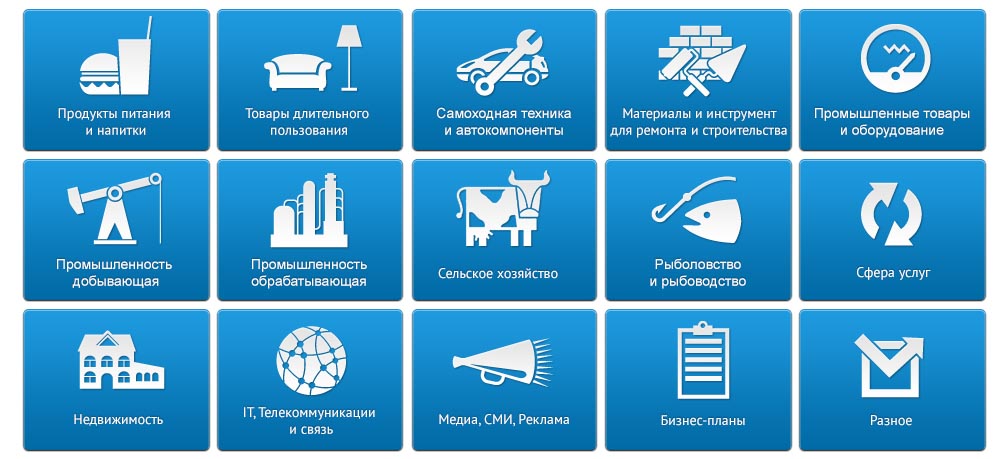 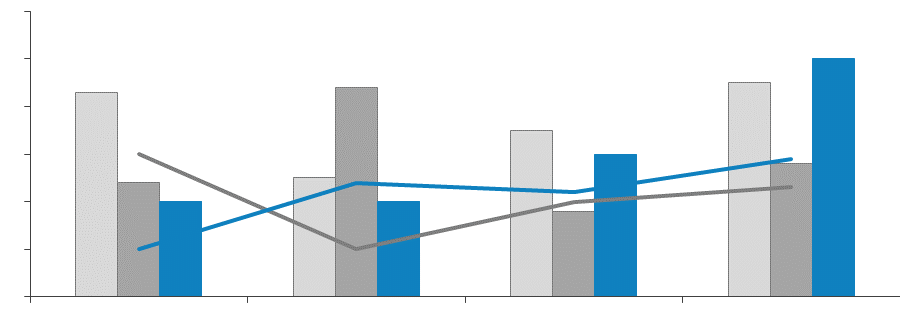 Этот отчет был подготовлен DISCOVERY Research Group исключительно в целях информации. DISCOVERY Research Group не гарантирует точности и полноты всех сведений, содержащихся в отчете, поскольку в некоторых источниках приведенные сведения могли быть случайно или намеренно искажены. Информация, представленная в этом отчете, не должна быть истолкована, прямо или косвенно, как информация, содержащая рекомендации по дальнейшим действиям по ведению бизнеса. Все мнение и оценки, содержащиеся в данном отчете, отражают мнение авторов на день публикации и могут быть изменены без предупреждения.DISCOVERY Research Group не несет ответственности за какие-либо убытки или ущерб, возникшие в результате использования любой третьей стороной информации, содержащейся в данном отчете, включая опубликованные мнения или заключения, а также за последствия, вызванные неполнотой представленной информации. Информация, представленная в настоящем отчете, получена из открытых источников. Дополнительная информация может быть представлена по запросу.Этот документ или любая его часть не может распространяться без письменного разрешения DISCOVERY Research Group либо тиражироваться любыми способами.ВАЖНО!Задачи, поставленные и решаемые в настоящем отчете являются общими и не могут рассматриваться как комплексное исследование рынка того или иного товара или услуги. Для решения специфических задач необходимо проведение Ad hoc исследования, которое в полной мере будет соответствовать потребностям бизнеса.Основное направление деятельности DISCOVERY Research Group – проведение маркетинговых исследований полного цикла в Москве и регионах России, а также выполнение отдельных видов работ на разных этапах реализации исследовательского проекта. Также DISCOVERY Research Group в интересах Заказчика разрабатывает и реализует PR-кампании, проводит конкурентную разведку с привлечением соответствующих ресурсов.В конце 2006 г. создана компания DISCOVERY Leasing Advisory Services, основной деятельностью которой стало оказание маркетинговых, консалтинговых, информационных и лоббистских услуг лизинговым компаниям в России.  Специалисты агентства обладают обширными знаниями в маркетинге, методологии, методике и технике маркетинговых и социологических исследований, экономике, математической статистике и анализе данных.Специалисты агентства являются экспертами и авторами статей в известных деловых и специализированных изданиях, среди которых SmartMoney, Бизнес, Ведомости, Волга-Пресс, Желтые Страницы, Издательский Дом «Ансар», Итоги, Коммерсантъ, Компания, Новые Известия, Олма Медиа Групп, Профиль, Рбк-Daily, РДВ-Медиа-Урал, Секрет, Эксперт, Build Report, Строительный бизнес.Агентство DISCOVERY Research Group является партнером РИА «РосБизнесКонсалтинг» и многих других Интернет-площадок по продаже отчетов готовых исследований. Сотрудники агентства DISCOVERY Research Group выполняли проекты для ведущих российских и зарубежных компаний, среди которых:СодержаниеСодержание	6Список таблиц и диаграмм	8Таблицы:	8Диаграммы:	8Резюме	101. Технологические характеристики исследования	12Цель исследования	12Задачи исследования	12Объект исследования	13Метод сбора данных	13Метод анализа данных	13Объем и структура выборки	132. Классификация и основные характеристики защитных тканей	143. Основные показатели состояния российского рынка	16Объем рынка	16Производство в России	20Потребление	23Структура рынка	24По назначению и типу ткани	24По месту производства	27Затраты на производство	30Рентабельность отрасли	31Степень износа основных фондов	32Степень загрузки производственных мощностей	33Барьеры входа в отрасль	33Скорость инноваций и технических изменений	35Степень государственного регулирования	37Государственная поддержка	37Последствия вступления в ВТО	39Последствия членства в ЕЭС	40Запрет на импортную продукцию для Рособоронзаказа	43Тенденции и динамика развития отрасли	434. Импортно-экспортные операции на российском рынке	50Импорт тканей для защитной спецодежды	50Экспорт тканей для защитной спецодежды	565. Ценовая ситуация на рынке	646. Основные игроки рынка	66Отечественные производители	66Чайковский текстиль	66БМК «Меланжист Алтая»	70БТК Групп (Дон-Текс)	73Балтийский текстиль	79Нордтекс (Родниковский ХКБ)	81Егорьевский текстиль	83Зарубежные производители	84DuPont	85Carrington	86Concordia	88Termoshield	90Klopman	91Westex	93Walls-FR	957. Каналы сбыта и методы стимулирования продаж	99Приложение 1. Ассортимент тканей ведущих игроков рынка	102Приложение 2. Используемые ткани ведущими игроками на рынке защитной спецодежды	103Список таблиц и диаграммОтчет содержит 18 таблиц и 23 диаграммы.Таблицы:Таблица 1. Объем рынка тканей для спецодежды по составляющим в России в 2011-2013гг., млн. кВ. м.	16Таблица 2. Объем рынка тканей для защитной спецодежды по составляющим в России в 2011-2013гг., млн. кВ. м.	18Таблица 3. Объем импорта тканей для спецодежды защитной и рабочей в Россию в 2011-2013гг., млн. кв. м. и $млн.	50Таблица 4. Объем импорта тканей для защитной спецодежды в Россию в 2011-2013гг., млн. кв. м. и $ млн.	50Таблица 5. Объем и темпы прироста импорта тканей для защитной спецодежды в Россию по стране происхождения в 2012-2013гг., тыс. шт., $ тыс. и %	51Таблица 6. Объем и темпы прироста импорта тканей для защитной спецодежды в Россию по производителю в 2012-2013гг., тыс. шт., $ тыс. и %	54Таблица 7. Объем экспорта тканей для спецодежды защитной и рабочей из России в 2011-2013гг., млн. кв. м. и $млн.	57Таблица 8. Объем экспорта тканей для защитной спецодежды из России в 2011-2013гг., млн. кв. м. и $ млн.	57Таблица 9. Объем и темпы прироста экспорта тканей для защитной спецодежды из России по стране назначения в 2012-2013гг., тыс. шт., $ тыс. и %	58Таблица 10. Объем и темпы прироста экспорта тканей для защитной спецодежды из России по производителю в 2012-2013гг., тыс. шт., $ тыс. и %	60Таблица 11. Конкурентные преимущества и недостатки «Чайковского текстиля»	70Таблица 12. Конкурентные преимущества и недостатки БМК «Меланжелист Алтая»	73Таблица 13. Конкурентные преимущества и недостатки «Дон Текс» (БТК-Групп)	79Таблица 14. Конкурентные преимущества и недостатки «Балтекст»	81Таблица 15. Конкурентные преимущества и недостатки «Нордтекс» (Родниковский ХКБ)	83Таблица 16. Конкурентные преимущества и недостатки «Егорьевского текстиля»	84Таблица 17. Ассортимент тканей ведущих игроков рынка по категориям защитных свойств	102Таблица 18. Используемые ткани для производства защитной спецодежды ведущих игроков российского рынка защитной спецодежды по сегментам	103Диаграммы:Диаграмма 1. Объём и темп прироста рынка тканей для спецодежды в России в натуральном выражении в 2011-2013 гг., млн. кв. м. и %	16Диаграмма 2. Структура рынка тканей для спецодежды в России по территории в 2013гг., в %	17Диаграмма 3. Объём и темп прироста рынка тканей для защитной спецодежды в России в натуральном выражении в 2011-2013 гг., млн. кв. м. и %	18Диаграмма 4. Структура рынка тканей для защитной спецодежды в России по территории в 2013гг., в %	19Диаграмма 5. Рынок защитных тканей в России в 2009-2013гг. и прогноз до 2017г., млн. кВ. м.	20Диаграмма 6. Объём и темп прироста производства тканей для защитной спецодежды в России в натуральном выражении в 2011-2013 гг., млн. кв. м. и %	21Диаграмма 7. Структура производства защитных тканей в России по производителям в 2013г., в %	22Диаграмма 8. Производство защитных тканей в России в 2009-2013гг. и прогноз до 2017г., млн. кВ. м.	22Диаграмма 9. Объем и темпы прироста рынка защитной спецодежды в России в 2009-2013гг., млн. шт. и %	23Диаграмма 10. Структуру рынка тканей для защитной спецодежды по оценке компании «Текстайм», %	25Диаграмма 11. Основные поставщики в регион демпинговых химволокон, тканей и нитей (2010-2012гг.), в % к объему	42Диаграмма 12. Объем и темпы прироста импорта тканей для защитной спецодежды в Россию в 2011-2013гг., млн. кв. м. и %	51Диаграмма 13. Структура натурального объема импорта тканей для защитной спецодежды в Россию в 2013г. по стране происхождения, %	52Диаграмма 14. Структура стоимостного объема импорта тканей для защитной спецодежды в Россию в 2013г. по стране происхождения, %	53Диаграмма 15. Структура натурального объема импорта тканей для защитной спецодежды в Россию в 2013г. по производителю, %	55Диаграмма 16. Структура стоимостного объема импорта тканей для защитной спецодежды в Россию в 2013г. по производителям, %	56Диаграмма 17. Объем и темпы прироста импорта тканей для защитной спецодежды в Россию в 2011-2013гг., млн. кв. м. и %	58Диаграмма 18. Структура натурального объема экспорта тканей для защитной спецодежды из России в 2013г. по стране назначения, %	59Диаграмма 19. Структура стоимостного объема экспорта тканей для защитной спецодежды из России в 2013г. по стране назначения, %	60Диаграмма 20. Структура натурального объема экспорта тканей для защитной спецодежды из России в 2013г. по производителю, %	61Диаграмма 21. Структура стоимостного объема экспорта тканей для защитной спецодежды из России в 2013г. по производителям, %	62Диаграмма 22. Индексы цен производителей тканей для защитной спецодежды в России в 2007-2013гг. и прогноз до 2017г., в % к концу предыдущего периода	65Диаграмма 23. Доли продукции в объеме продаж холдинга «Нордтекс», в %	82РезюмеВ феврале 2014 года маркетинговое агентство DISCOVERY Research Group завершило исследование российского рынка тканей для защитной спецодежды.Расчеты DISCOVERY Research Group, сделанные по формуле видимого потребления показали, что объем рынка тканей для спецодежды составил в 2013 году 70,8 млн. кВ.м. тканей. За последние годы объем рынка тканей для спецодежды сократился, спад рынка вызван уменьшением импорта данного вида продукции.Примерно половина российского рынка тканей для спецодежды представлена тканями со специальными защитными свойствами. В 2013 годом объем рынка тканей защитных практически не изменился (спад составил всего 1%), главным образом это связано с активной деятельностью ведущих российских производителей в данном сегменте. Производство тканей для защитной спецодежды ежегодно увеличивается на фоне сокращения импортных поставок.Ведущие производители на российском рынке тканей для защитной спецодежды – «Чайковский текстиль», «БМК Меланжелист Алтая», «Нордтекс», «Балтекст». Объем внутреннего производства тканей для пошива защитной спецодежды в 2013 году увеличился на 10%. Прогнозируется дальнейший рост производства с увеличением темпов прироста.В 2013 году объема импорта защитных тканей в натуральном выражении сократился на 17%. В основном в Россию ввозится продукция из Китая и Италии. Из ведущих мировых производителей больше всего в Россию поставляется тканей марок Klopman, Carrington, Walls FR и Nomex.Основной чертой российского рынка тканей для защитной спецодежды является расширение внутреннего производства за счет роста спроса на отечественные ткани и специальную одежду отечественного производства. Также многие ведущие российские производители последние 5 лет проводили модернизацию используемого оборудования на европейское, отвечающее всем требованиям современных реалий.По оценкам экспертов производство защитных тканей в России рентабельно, компании загружены на полную мощность, все инвестиции полностью окупаются за счет растущего спроса на российскую продукцию, произведенную на зарубежном оборудовании. Среди тенденций рынка участники называют расширение спроса на качественную продукцию, который обусловлен повышением требований к характеристикам спецодежды и ее защитных свойств. Эксперты отмечают, что российская продукция не уступает в качестве европейским производителям, однако имеет ряд выгодных преимуществ.1. Технологические характеристики исследованияЦель исследованияОписать текущее состояние и перспективы развития рынка защитных тканей в России.Задачи исследованияОпределение (расчет) ретроспективного, текущего и потенциального (прогнозного до 2017 г.) объема рынка в РФ и за рубежом в натуральном и денежном выражении;Степень насыщенности рынка;Объемы производства и потребления в РФ и за рубежом в натуральном и денежном выражении за 2007-2013 гг.;Объемы импорта/экспорта в РФ за 2007-2013 гг. в натуральном и денежном выражении;Динамика развития (в том числе, появление новых игроков, динамика объема продаж, ключевые изменения и тенденции, текущая стадию жизненного цикла рынка);Динамика цен на продукцию за 2007-2013 гг. и прогнозы ее изменения на перспективу;Описание структуры (основных сегментов) рынка; географ, товарные, операционные (по объемам)Основные прямые конкуренты в РФ и за рубежом: позиция на рынке (местоположение, доля рынка, объемы производства), текущие и прогнозные производственные мощности, основная стратегия конкурентной борьбы, конкурентные преимущества и недостатки; Отрасль в целом (общая динамика предприятий отрасли; уровень рентабельности, структура активов, оборачиваемость активов, типовая структура затрат, степень износа основных фондов, уровень загрузки производственных мощностей/технологического оборудования; другие важные факторы, характеризующие отрасль). Барьеры входа в отрасль (включая законодательные ограничения, ограничения доступа к ключевым ресурсам, ограничения по масштабу производства);Основные каналы продаж и методы стимулирования сбыта;Принципы ценообразования;Скорость инноваций и технологических изменений в отрасли;Степень государственного регулирования рынка (отрасли).Объект исследованияРынок защитных тканей в России. Метод сбора данныхМониторинг материалов печатных и электронных деловых и специализированных изданий, аналитических обзоров рынка; Интернет; материалов маркетинговых и консалтинговых компаний; результаты исследований DISCOVERY Research Group.Метод анализа данныхБазы данных ФТС РФ, ФСГС РФ (Росстат).Печатные и электронные деловые и специализированные издания, аналитические обзоры.Ресурсы сети Интернет в России и мире.Материалы участников отечественного и мирового рынков.Результаты исследований маркетинговых и консалтинговых агентств.Материалы отраслевых учреждений и базы данных.Результаты исследований DISCOVERY Research Group.Экспертный опрос с игроками рынка.Объем и структура выборкиПроцедура контент-анализа документов не предполагает расчета объема выборочной совокупности. Обработке и анализу подлежат все доступные исследователю документы.2. Классификация и основные характеристики защитных тканейДля производства защитной специальной одежды используются как натуральные ткани, так и синтетические. Наиболее часто используемые типы тканей для производства защитной спецодежды:………При производстве данных тканей применяются различные виды отделки (пропитки), после которых ткани для спецодежды приобретают свои защитные свойства. Наиболее распространенные виды покрытия:…………При производстве тканей для защиты от статического электричества используются различные антистатические нити. Наиболее известная нить …Стоит отметить особенность российских тканей для спецодежды: …Для защиты от повышенных температур костюмы металлургов производят с использованием …Также распространенным типом ткани, в свое время запатентованным компанией …, являются ….. Наиболее известная в данной группе …При производстве спецодежды одноразовой используются нетканые материалы: ….. Наиболее известные марки материала для одноразовых костюмов – …При производстве защитной спецодежды также используется …Для утепления защитной спецодежды используются всевозможные утеплители: …Таким образом, в широком понимании ткани для защитной спецодежды – это все виды тканей, которые используются при производстве спецодежды. Многие участники рынка не выделяют отдельно защитные ткани как категорию рынка, а за счет наличия различных видов пропиток и отделок могут превратить ткань для защиты от общепроизводственных загрязнений в ткань со специальными защитными свойствами. В узком понимании, ткани для защитной спецодежды представляют собой виды тканей с различными специальными свойствами (уже пропитанные). В рамках данного исследования используется второе понятие защитных тканей.   3. Основные показатели состояния российского рынкаОбъем рынкаРасчеты DISCOVERY Research Group, сделанные по формуле видимого потребления: Объем продаж = Объем производства - Объем экспорта + Объем импорта показали, что объем рынка тканей для спецодежды составил в 2013 году … млн. кВ.м. тканей. За последние годы объем рынка тканей для спецодежды сокращается, спад рынка вызван уменьшением импорта данного вида продукции. В итоге в 2012 году объем рынка сократился на …%, в 2013 году темпы спада сократились до …%.Диаграмма . Объём и темп прироста рынка тканей для спецодежды в России в натуральном выражении в 2011-2013 гг., млн. кв. м. и %Источник: расчеты DISCOVERY Research GroupТаблица 1. Объем рынка тканей для спецодежды по составляющим в России в 2011-2013гг., млн. кВ. м.Источник: расчеты DISCOVERY Research GroupПроизводство тканей для спецодежды в России ежегодно увеличивается, по итогам 2013 года объем внутреннего производства составил … млн. кВ. м., что на …% превышает объем производства предыдущего года. Рост российского производства данного вида тканей объясняется растущим спросом на ….. Экспортная составляющая – …%.В итоге, на российском рынке тканей для спецодежды увеличивается доля и объем продукции отечественного производства на фоне сокращения доля и объема импортной продукции. По оценке DISCOVERY Research Group доля импортных тканей для спецодежды за последние три года …%. Если в 2011 году российская продукция составляла только …% рынка тканей для профессиональной одежды, то по итогам 2013 года ее доля составила …%.  Диаграмма . Структура рынка тканей для спецодежды в России по территории в 2013гг., в %Источник: расчеты DISCOVERY Research GroupПо оценке «БМК Меланжелист Алтая» в структуре затрат … процентов из ста приходится именно на отрасль тканей для спецодежды, по оценке «Ивановской текстильной компании» доля затрат на производство защитных тканей ниже – на уровне …%.По расчетам DISCOVERY Research Group, сделанным на основе экспертных оценок и изучении характеристик рынка, почти половину (…%) российского рынка тканей для спецодежды составляют ткани со специальными защитными свойствами.Таким образом, по данным расчетам DISCOVERY Research Group, сделанным по формуле видимого потребления: Объем продаж = Объем производства - Объем экспорта + Объем импорта объем рынка тканей для защитной спецодежды составил в 2013 году … млн. кВ.м. тканей. В 2013 годом объем рынка тканей защитных практически не изменился (спад составил …%), главным образом это связано с активной деятельностью ведущих российских производителей в данном сегменте.Диаграмма . Объём и темп прироста рынка тканей для защитной спецодежды в России в натуральном выражении в 2011-2013 гг., млн. кв. м. и %Источник: расчеты DISCOVERY Research GroupТаблица 2. Объем рынка тканей для защитной спецодежды по составляющим в России в 2011-2013гг., млн. кВ. м.Источник: расчеты DISCOVERY Research GroupПроизводство тканей для защитной спецодежды ежегодно увеличивается, в то же время импорт данной категории тканей в 2013 году сократился, спад составил …%. Доля экспортной составляющей в сегменте тканей для защитной спецодежды в 2013 году составила …%.В итоге, характерной особенностью данного рынка является ….. Структура рынка за последние три года изменилась не так существенно как структура всего рынка тканей для спецодежды – доля отечественной продукции за три года выросла на …% и по итогам 2013 года на российском рынке преобладают ткани для защитной одежды отечественного производства (…%). Диаграмма . Структура рынка тканей для защитной спецодежды в России по территории в 2013гг., в %Источник: расчеты DISCOVERY Research GroupПо оценке DISCOVERY Research Group на рынке защитных тканей в 2014-2015 не ожидается сильного расширения рынка. К 2017 году прогнозируется увеличение объема рынка до … млн. кВ. м. Диаграмма . Рынок защитных тканей в России в 2009-2013гг. и прогноз до 2017г., млн. кВ. м.Источник: расчеты DISCOVERY Research GroupПроизводство в РоссииПо оценке DISCOVERY Research Group в 2013 году в России было произведено … млн. кВ. м. тканей для спецодежды. В сравнении с предыдущим годом объем производства тканей для пошива профессиональной и производственной одежды увеличился на …%.Половину российского производства составляют ткани со специальными защитными свойствами, наиболее распространенным защитным свойством является пропитка для защиты от влаги и различных масел. По нашим расчетам объем производства тканей для производства защитной спецодежды в России в 2013 году составил … млн. кВ. м. В сравнении с предыдущим годом внутреннее производство данной категории тканей расширилось на …%, годом ранее рост составил …%. Диаграмма . Объём и темп прироста производства тканей для защитной спецодежды в России в натуральном выражении в 2011-2013 гг., млн. кв. м. и %Источник: расчеты DISCOVERY Research GroupПо различным оценкам в ближайшие годы сохранится положительная динамика российского производства. Ожидается, что темпы роста рынка увеличатся до …%.Ведущие производитель тканей для защитной спецодежды в России – компания «Чайковский текстиль», его доля в производстве в 2013 году составила …%. Всего на данном предприятии было произведено … млн. кВ. м. тканей, при этом, четверть всего производство компании направлено на экспорт. На втором месте по объему произведенных тканей для защитной спецодежды в 2013 году находится компания «Нордтекс» (ХБК Родниковский), примерно … часть всех произведенных тканей приходится на данного производителя. Объем производства в 2013 году составил … млн. кВ. м., около …% защитных тканей отправляется в другие страны.Еще два крупных производителя тканей для защитной спецодежды с примерно одинаковым объемом производства – «БМК Меланжист Алтая» и «Дон-Текс». Причем через 2-3 года ожидается существенное расширение производственных мощностей «Дон-Текс».Также к ведущим производителям относятся компании: «Балтийский текстиль» и «Егорьевский текстиль».   Диаграмма . Структура производства защитных тканей в России по производителям в 2013г., в %Источник: расчеты DISCOVERY Research GroupПо оценке DISCOVERY Research Group производство защитных тканей в России к 2017 году увеличится до … млн. кВ. м. Среднегодовые темпы прироста  в ближайшие 2 года составят …%, в 2016 году темпы прироста производства увеличатся. Диаграмма . Производство защитных тканей в России в 2009-2013гг. и прогноз до 2017г., млн. кВ. м.Источник: расчеты DISCOVERY Research GroupПотреблениеВ настоящее время рынок рабочей и специальной (в более широком смысле — профессиональной) одежды является достаточно развитым и на нем представлен широкий ассортимент спецодежды различного назначения. По оценкам экспертов потребность в использовании профессиональной одежды и обуви испытывают более … млн. работающих в разных отраслях.Основные потребители тканей для защитной одежды:………По расчетам DISCOVERY Research Group объем рынка защитной спецодежды в 2013 году начал восстанавливаться после резкого спада в прошлом году. При этом практически весь рынок защитной спецодежды в России представлен продукцией отечественного производства, а это одна из основных категорий потребителей тканей.Диаграмма . Объем и темпы прироста рынка защитной спецодежды в России в 2009-2013гг., млн. шт. и %Источник: расчеты DISCOVERY Research Group по данным ФСГС РФТакже отдельно стоит обратить внимание на опыт ведущих российских производителей защитных тканей, которые ….. По оценке участников рынка (производителей, дистрибьюторов и потребителей) потребности в тканях для защитной спецодежды увеличиваются с каждым годом. С каждым годом спрос на данный вид тканей увеличивается на …%. Структура рынкаПо назначению и типу тканиСуществуют различные основания для классификации тканей для защитной спецодежды. Большинство компаний, работающих на российском рынке, описывают структуру рынка исходя из собственных реалий, поэтому в данном разделе мы приведем описание структуры рынка, как ее видят ведущие игроки. Стоит отметить, что все игроки рынка описывают классификацию рынка исходя из понимания в широком смысле.Представители компании «Текстайм» (дистрибьютор ведущих мировых производителей, наиболее известные – Carrington и Concordia) разделяют защитные ткани на три сегмента:………<…………………………………….>По оценке представителя компании …% составляют ткани …, …% приходится на специальные ткани … и еще 30% составят ткани ... Диаграмма . Структуру рынка тканей для защитной спецодежды по оценке компании «Текстайм», %Источник: экспертная оценкаПредставитель «БМК Меланжелист Алтая» также на основе собственных данных приводит классификацию рынка тканей. По оценке эксперта выделяются следующие сегменты тканей для защитной спецодежды:………………..Представитель комбината отмечает, что сейчас компания активно разрабатывают защитную ткань: <…………………………………….>Представитель завода дал характеристику спросу на каждый сегмент и описал динамику его развития, опираясь на данные собственного производства и собственных продаж.<…………………………………….>Представитель «Ивановской текстильной компании» называет следующие виды тканей, используемые для производства защитной спецодежды, российского производства: …. Среди импортных тканей наиболее распространенные виды: ….В компании «ЛортэксЭко» отмечают, что ткани подразделяются на градации в зависимости от …..Существуют градации по устойчивости к внешним загрязнениям: ….Представители компании «Восток-Сервис» самой распространенной тканью для защитной спецодежды называют ….. <…………………………………….>По месту производстваПо оценке представителей БМК на сегодняшний момент …% ткани для спецодежды приходится на российский рынок и …% на зарубежный. При этом сам эксперт отмечает, что плохо знаком с зарубежными производителями.<…………………………………….>Представитель «Ивановской текстильной компании» приводит немного иную структуру рынка: по их оценке примерно …% рынка защитных тканей составляет отечественная продукция и …% приходится на импортную одежду. При этом, основные страны импортеры, поставляющие продукцию на российский рынок – это: …. <…………………………………….>По оценке компании «ЛортэксЭко» (дистрибьютор, в основном, китайских тканей) китайские ткани – достойного качества и устраивают потребителя. <…………………………………….>По их оценке на рынке защитных тканей примерно …% составляет отечественная продукция. Сейчас есть интерес к …..<…………………………………….>По оценке представителя компании «Текстайм», которая занимается продажей тканей европейского производства, на российском рынке традиционно широкий сегмент – …..Еще …% приходится на ведущих европейских производителей: ….П их оценке российская продукция составляет …% рынка защитных тканей в России: <…………………………………….>Схожую картину по рынку описывают представители компании «Восток-Сервис» (ведущий производитель защитной спецодежды): по их оценке ….% составляет продукция отечественного производства. При этом по их оценке основные импортеры – ….<…………………………………….>Затраты на производствоОпрошенные эксперты рынка полагают, что сырье для производства тканей не такое дорогое, достаточно дорогостоящи производственные мощности, лабораторные испытания, научные испытания, потому что создаются всякие модификации тканей и для этого необходимо проводить научные и лабораторные исследования. Также есть графа затрат административных.<…………………………………….>Рентабельность отраслиПо оценке представителя БМК данная отрасль абсолютна рентабельна: все затраты, которые они вкладывали в оборудование, полностью себя окупили. Плюс ко всему этому на нее есть спрос, она развивается, развивается по своим технологиям, развивается по каким-то своим инновациям, потому что патентуются новые ткани, новые разработки, даже спецодежда сейчас тоже какая-то новая, она тоже патентуется.<…………………………………….>Степень износа основных фондовПредставители «Барнаульского меланжевого комбината» отмечают, что 2-3 года назад они закупили новое европейское оборудование. <…………………………………….>Сейчас по собственной оценке компании примерно …% затрат уходит на поддержание оборудования в надлежащем состоянии.По данным «Ивановской текстильной компании» на амортизацию уходит примерно …% затрат. Они указывают, что оборудование изнашивается не сильно: его не надо каждый год-два менять.<…………………………………….>Степень загрузки производственных мощностейПроизводственные мощности у российских компаний загружены на полную мощность, т.к. постоянно растет спрос на защитные ткани отечественного производства. На это указывают производители. <…………………………………….>Барьеры входа в отрасльПредставитель БМК не видят особых барьеров для входа в данную отрасль. Единственным препятствием для закрепления в отрасли является высокий уровень конкуренции.<…………………………………….>Представители компании «ЛортэксЭко» в качестве сложности для входа в отрасль называют дороговизну оборудования, невозможность постоянного обновления оборудования в сравнении с зарубежными компаниями.<…………………………………….>Износ оборудования – это же в принципе основная беда российского производителя, неважно в каком сегменте. <…………………………………….>Эксперты рынка промышленности отмечают, что высокие ставки не дают развиваться отечественной легкой промышленности. <…………………………………….>Президент РФ Владимир Путин поручил Центробанку проработать вопрос снижения ставок по кредитам, предоставляемым организациям, осуществляющим деятельность в производственной сфере. Предложения должны быть представлены до 1 сентября 2014 года.Скорость инноваций и технических измененийУ крупных игроков рынка есть специальные лаборатории для тестирования защитных тканей. Когда есть лаборатория, высокотехнологическое оборудование, то можно развивать какие-то новые технологии. Можно даже придумать какую-то новую ткань, которая будет свойственна только данному комбинату, запатентовать ее и дать ей название и даже выйти на мировой уровень. Поскольку сейчас представители рынка конкурируют между собой по качеству продукции, то можно ожидать появления новых инновационных решений на данном рынке.Эксперты отмечают, что рынок открыт для инноваций. <…………………………………….>Степень государственного регулированияГосударственное регулирование в данной отрасли ограничивается двумя вещами. Первая – это идентификация продукции спецодежды, и второе – это нормы на предприятиях, которые гласят о том, чтобы изделие защищало должным образом определенное количество времени. <…………………………………….>Государственная поддержка Развитие легкой промышленности является важнейшей задачей как с экономической, так и с социальной точки зрения. Именно поэтому Минпромторг России разработал подпрограмму развития легкой и текстильной промышленности в качестве составной части Государственной программы «Развитие промышленности и повышения ее конкурентоспособности», которая одобрена Правительством России. Сформирован целый комплекс мер по поддержке развития отрасли. Это, в первую очередь, касается субсидий. <…………………………………….>Впервые было выделено … млн. рублей на проведение мероприятий по продвижению продукции на рынок, в том числе, в рамках тематических коллективных стендов на выставках, ярмарках, поддержку которым осуществляет Минпромторг России. Продолжается поддержка научных разработок, направленных на совершенствование сырьевой базы и производство инновационной готовой продукции за счет внедрения новых технологий. <…………………………………….>Последствия вступления в ВТОПо оценке Андрея Разбродина (председатель Комитета ТПП РФ по предпринимательству в текстильной и легкой промышленности, президент Российского союза предпринимателей текстильной и легкой промышленности, председатель отраслевой Комиссии РСПП) в 2012 году на этапе вхождения в ВТО экономические показатели отрасли и отдельных подотраслей вызвали серьезные опасения: рентабельность ее активов неуклонно снижалась. <…………………………………….>Последствия членства в ЕЭСБезусловно дестабилизирующим фактором сегодня является членство России в Евразийском экономическом союзе. И даже не само членство, а то, что в Казахстане сегодня отсутствует текстильная и легкая отрасль целиком, и политика государства направлена на массовую закупку товара. При этом из-за некоторых несовершенств и договоренностей через границу Казахстана на территорию России легальным способом хлынуло много нелегального товара. Это, с одной стороны, снизило количество легального импорта, с другой - увеличило количество нелегального, который только формально считается легальным. <…………………………………….><…………………………………….>Свыше половины объема демпингового завоза приходится на Китай, Турцию и Пакистан. Причем от этого демпинга Казахстан уже пострадал, что называется, на все 100, поскольку там с 2013 г. вообще прекратили выпуск химтканей и нитей.Диаграмма 11. Основные поставщики в регион демпинговых химволокон, тканей и нитей (2010-2012гг.), в % к объемуИсточник: оценки РСПТЛП; таможенная статистика<…………………………………….>Запрет на импортную продукцию для РособоронзаказаВ декабре 2013г. правительство опубликовало постановление, согласно которому вводится запрет на использование товаров иностранного производства для нужд обороны страны, кроме случаев, когда аналогичное оборудование в России не производится или не соответствуют требованиям госзаказчиков.<…………………………………….>Тенденции и динамика развития отраслиЗа последние пять лет рынок тканей для защитной спецодежды растет. Увеличивается спрос, объемы продажи и увеличивается конкуренция. По оценке представителя БМК объем производства тканей увеличивается с каждым годом на …%. По оценке компании «Лортэкс Эко» темы прироста рынка защитной ткани составляют …%.Как утверждает директор информационно-аналитического агентства «Анитэкс» Владимир Сидоркин ………………Представитель БМК связывает расширение российского производства и продаж защитных тканей с ……………..Плюс ко всему этому, в связи с тем, что происходит сейчас в мире, большое значение стало ………….По оценке представителя «Ивановской текстильной компании» расширение рынка происходит в основном за счет ………………Об этой же тенденции говорят представители «ЛортэксЭко»: …………….<…………………………………….>Ключевые выводы<…………………………………….>4. Импортно-экспортные операции на российском рынкеДля расчета импортно-экспортных операций балы проанализирована база данных внешней торговли ФТС, использовались коды ТНВЭД 52,54,55. Импорт тканей для защитной спецодежды По оценке DISCOVERY Research Group в 2013 году объем импорта тканей для спецодежды в целом составил … млн. кв. м. В сравнении с 2012 годом объем импорта тканей для спецодежды сократился на …%. Годом ранее объем импорта тканей для спецодежды также сократился (на …%). В стоимостном выражении импорт также сокращается: в 2013 году объем поставок тканей для спецодежды защитной и рабочей оценивается в $... млн., что на …% меньше предыдущего года.Таблица 3. Объем импорта тканей для спецодежды защитной и рабочей в Россию в 2011-2013гг., млн. кв. м. и $млн.Источник: расчеты DISCOVERY Research Group по данным ФТС На долю тканей для защитной спецодежды приходится … объема импорта в натуральном выражении и … импорта тканей для спецодежды в стоимостном выражении. Явно прослеживается тенденция к росту доли защитных тканей в объеме поставок на фоне сокращения общего объема импорта тканей для спецодежды.В 2013 году в Россию было поставлено … млн. кв. м. тканей для защитной спецодежды стоимостью $... млн.Таблица 4. Объем импорта тканей для защитной спецодежды в Россию в 2011-2013гг., млн. кв. м. и $ млн.    Источник: расчеты DISCOVERY Research Group по данным ФТС В 2013 году в Россию было поставлено … млн. кв. м. тканей для защитной спецодежды, объем импорта в натуральном выражении в 2013 году сократился – спад составил …%. Однако в сравнении с ….Диаграмма 12. Объем и темпы прироста импорта тканей для защитной спецодежды в Россию в 2011-2013гг., млн. кв. м. и %    Источник: расчеты DISCOVERY Research Group по данным ФТС За последние три года в Россию больше всего поставляется тканей для защитной спецодежды, произведенных в двух странах:……Таблица 5. Объем и темпы прироста импорта тканей для защитной спецодежды в Россию по стране происхождения в 2012-2013гг., тыс. шт., $ тыс. и %    Источник: расчеты DISCOVERY Research Group по данным ФТС В натуральном выражении почти две трети импортируемых тканей для защитной спецодежды производится в … (более … млн. кв. м.). Стоит отметить, что ……….  Примерно четверть импорта составляют ткани, произведенные в …, – …% в 2013 году и более … млн. кв. м. объема поставок. Объем импорта итальянских тканей для защитной спецодежды в 2013 году ……Примерно ….% импорта в натуральном выражении составляют ткани, произведенные в Пакистане, Великобритании и Испании. Диаграмма 13. Структура натурального объема импорта тканей для защитной спецодежды в Россию в 2013г. по стране происхождения, %    Источник: расчеты DISCOVERY Research Group по данным ФТС В стоимостном выражении также первое место ………… На втором месте по объему импорта ………..По …% импорта приходится на защитные ткани из Великобритании, Евросоюза и Испании.Диаграмма 14. Структура стоимостного объема импорта тканей для защитной спецодежды в Россию в 2013г. по стране происхождения, %    Источник: расчеты DISCOVERY Research Group по данным ФТС Структура импорта тканей для защитной спецодежды по производителям в натуральном и стоимостном выражении различается. В объеме поставок в натуральном выражении …………..Таким образом, среди ведущих мировых производителей на российский рынок больше всего поставляется продукции компаний:…………Отдельно необходимо упомянуть импорт тканей под торговой маркой ………Объем импорта тканей марки …….Таблица 6. Объем и темпы прироста импорта тканей для защитной спецодежды в Россию по производителю в 2012-2013гг., тыс. шт., $ тыс. и %    Источник: расчеты DISCOVERY Research Group по данным ФТС В натуральном выражении в 2013 году в Россию больше всего было ввезено тканей для защитной спецодежды ……………Второй наиболее крупный импортер тканей для защитной спецодежды – компания ………….. На третьем месте по объему импорта тканей для защитной спецодежды находится производитель …………При этом еще 10% составляют ………Таким образом, ………..Диаграмма 15. Структура натурального объема импорта тканей для защитной спецодежды в Россию в 2013г. по производителю, %    Источник: расчеты DISCOVERY Research Group по данным ФТС В стоимостном объеме импорта на первое место выходят ……….На втором месте с долей в ……….Еще 10% составляет продукция ………. Таким образом, в 2013 году в стоимостном выражении объем импорта четырех ведущих марок/производителей составил ……….Диаграмма 16. Структура стоимостного объема импорта тканей для защитной спецодежды в Россию в 2013г. по производителям, %    Источник: расчеты DISCOVERY Research Group по данным ФТС Подводя итог, ……………………Экспорт тканей для защитной спецодежды<…………………………………………>Ключевые выводы<…………………………………………>5. Ценовая ситуация на рынкеСтоимость ткани для производства защитной спецодежды определяется, в первую очередь, ………….. Принципы ценообразования основываются на особенности рынка, в основном, это рынок ………….Есть определенное правило, если ………….Например, представитель БМК указывают, что ……………<…………………………………………>По расчетам DISOCVERY Research Group в 2007-2013 года среднегодовой темп прироста цен на ткани для защитной спецодежды с учетом инфляции составил примерно ….%. Наиболее существенный рост цен отмечался в 2010-2011гг. При этом, в последние два года происходило ………..До 2017 года ожидается …………..Диаграмма . Индексы цен производителей тканей для защитной спецодежды в России в 2007-2013гг. и прогноз до 2017г., в % к концу предыдущего периода  Источник: расчеты DISCOVERY Research GroupКлючевые выводы<…………………………………………>6. Основные игроки рынкаПредставители российского производства отмечают высокую конкуренцию среди отечественных производителей. Основные игроки на российском рынке: «Чайковский текстиль», БМК «Меланжист Алтая», «Балтийский текстиль», «Егорьевский текстиль», «БТК Групп» (фабрика «Дон-Текс»), «Нордтекс» («Родниковский ХКБ»).На российском рынке представлен ряд наиболее известных зарубежных производителей тканей для защитной спецодежды: DuPont, Carrington, Concordia, Klopman, Termoshield, Westex, Walls-FR.<…………………………………………>Отечественные производителиВ России всего несколько фабрик, которые занимаются производством тканей для специальной защитной одежды и составляют конкуренцию «Ивановскому текстилю». К ним относятся как самостоятельные фабрики: «Чайковский текстиль», БМК «Меланжист Алтая», «Балтийский текстиль», «Егорьевский текстиль», так и заводы, входящие в крупные холдинги: «БТК Групп» (фабрика «Дон-Текс»), «Нордтекс» («Родниковский ХКБ»). Также необходимо отметить, что на российском рынке присутствуют фабрики, которые производят ткани для специальной и корпоративной одежды для защиты от общетехнических загрязнений с возможностью нанесения влагоотталкивающей пропитки.Чайковский текстиль«Чайковский текстиль» - ведущий российский производитель тканей для спецодежды и униформы, основанный в … году. В настоящий момент в структуру холдинга входят:…………Общая численность сотрудников составляет … тыс. человек. Комбинат занимает территорию … га.  Доля компании на российском рынке тканей для производства защитной спецодежды составляет примерно …%. Комбинат был основан в 1962 году и успешно функционировал в советский период. До 90-х годов компания носила название «Чайковский комбинат шелковых тканей». В 1993 году комбинат был преобразован в акционерное общество «Чайковский текстиль», а его руководителем стал Глушков Геннадий Аркадьевич, который руководил компанией до 2011 года.В 1997 году начали работу первые филиалы компании «Чайковский текстиль»: в Москве и в Санкт-Петербурге. В течение последующих 4 лет были открыты филиалы компании в других городах России и в странах СНГ (Беларусь, Казахстан, Украина).С …. годы прошла полная техническая модернизация предприятия: были установлены новые технологические линии. Это позволило выйти на новый уровень качества, расширить ассортимент и развивать направление инновационных тканей для спецодежды. В … году «Чайковский текстиль» первым из российских текстильных предприятий прошел сертификацию на соответствие международному стандарту ISO 9001:2000.Для удобства работы с клиентами в … году центральный офис компании был переведен в Москву.В …. году в сотрудничестве со специалистами Министерства Обороны РФ была разработана знаменитая армированная нить, ткани «Вихрь» (полностью состоящая из армированных нитей) и «Рип-Стоп» (армированные нити встроены «клеткой»).<…………………………………>Клиентами компании являются:………….………….…………В настоящий момент «Чайковский текстиль» производит наиболее широкий ассортимент тканей для защитной спецодежды (с защитными свойствами). Налажено производство: …………..…………..…………..…………..…………..…………..…………..…………..…………..…………..…………..…………..…………..…………..Таким образом, «Чайковский текстиль» предлагает ткани …………….Таблица . Конкурентные преимущества и недостатки «Чайковского текстиля»БМК «Меланжист Алтая»<…………………………………>БТК Групп (Дон-Текс)<…………………………………>Балтийский текстиль<…………………………………>Нордтекс (Родниковский ХКБ)<…………………………………>Егорьевский текстиль<…………………………………>Зарубежные производителиКак было отмечено в начале данной главы наиболее крупные производители спецодежды в России, которые являются основными потребителями тканей, используются для пошива защитной спецодежды преимущественно ткани импортного производства. В основном, это одни и те же крупные европейские компании, на долю которых по оценке экспертов приходится треть российского рынка тканей для защитной спецодежды. Наиболее крупные зарубежные производители тканей для защитной спецодежды, представленные на российском рынке: DuPont (также ткани этой компании производит компания Ibena, Barnet), Carrington, Concordia, Klopman, Termoshield, Westex, Walls-F. Также в отдельную категорию следует выделить производителей тканей для сигнальной спецодежды (световозвращающие ткани и ленты). Наиболее крупные производители метариалов для сигнальной одежды – это: 3M (Schotchlight) и VizReflectives.DuPontDuPont (E.I. du Pont de Nemours and Company) — американская химическая компания, одна из крупнейших в мире. Штаб-квартиры — в Уилмингтоне, штат Делавэр и в Женеве (Швейцария). Основана в 1802 году как предприятие по производству пороха. В России компания имеет собственное представительство. DuPont выпускает широкий спектр химических материалов, ведя обширные инновационные исследования в этой области. Компания является изобретателем множества уникальных полимерных и иных материалов, среди которых неопрен, нейлон, тефлон, кевлар, майлар, тайвек и др. Компания была разработчиком и основным производителем фреонов, используемых в производстве холодильных устройств.Ежегодно Du Pont инвестирует в научные разработки более 1 миллиарда долларов. Компанию отличает живой интерес к науке, позволивший Du Pont стать одной из самых крупных мировых инновационных компаний.Компания DuPont продвигает разработанные ткани под узнаваемыми торговыми марками. В настоящий момент можно выделить следующие продукты компании DuPont:…………….…………….…………….…………….Таким образом, …………….Ткани данной компании используют практически …………….Carrington <…………………………………>Concordia<…………………………………>Termoshield<…………………………………>Klopman<…………………………………>Westex<…………………………………>Walls-FR<…………………………………>Ключевые выводы<…………………………………>7. Каналы сбыта и методы стимулирования продажПо оценке представителя «Барнаульского меланжевого комбината» ткани российского производства закупают …………. За рубеж отечественные ткани ……….. Представитель данного комбината отмечает, что у БМК помимо …………..Представители «Барнаульского меланжевого комбината» выделяют три группы основных потребителей:………………………………………При этом представители БМК отмечают расширение потребности в тканях для защитной спецодежды …………..Также отдельной тенденцией представитель БМК называет расширение спроса со стороны …………..Представитель компании «Восток-Сервис» (производитель спецодежды, не занимается производством ткани) в качестве потребителей ткани называет только ………….В компании «ТексТайм» (дистрибьюторы европейских тканей) отмечают, что ткань покупается …………..Что касается политики сбыта, во многом она определяется особенностью рынка – ………… Также одним из методов стимулирования сбыта являются ………..Представитель «Ивановской текстильной компании» указывает, что на рынке довольно много ………..В тоже время представители «Ивановской текстильной фабрики» также отмечают, что основной канал сбыта защитных тканей – ………..Но в то же время они отмечают, что в последнее время ………….Представитель «ЛортэксЭко» отмечает, что на данном рынке ………….Ключевые выводы<…………………………………>Приложение 1. Ассортимент тканей ведущих игроков рынкаТаблица 17. Ассортимент тканей ведущих игроков рынка по категориям защитных свойствПриложение 2. Используемые ткани ведущими игроками на рынке защитной спецодеждыТаблица 18. Используемые ткани для производства защитной спецодежды ведущих игроков российского рынка защитной спецодежды по сегментамАгентство маркетинговых исследованийDISCOVERY RESEARCH GROUP 125448, Москва, ул. Михалковская 63Б, стр. 2, 2 этажБЦ «Головинские пруды»Тел. +7 (495) 601-91-49, (495) 968-13-14Факс: +7 (495) 601-91-49e-mail: research@drgroup.ruwww.drgroup.ru Схема проезда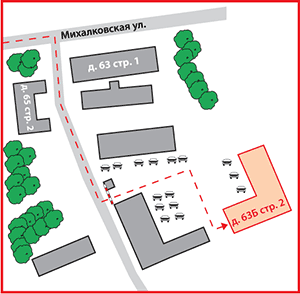 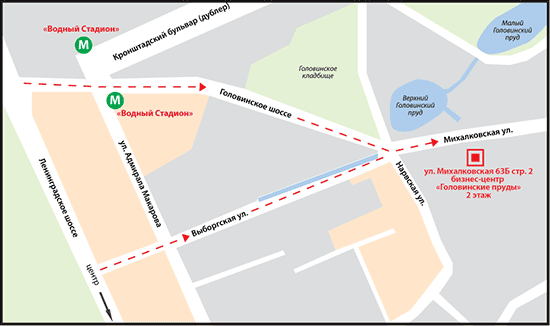 АвтомобилиAudiBaw Motor CorporationBmwHinoHyundaiIsuzuIvecoJohn DeereManMercedes BenzPorscheScaniaSetraSkodaToyotaVolkswagenАвтомобили и Моторы УралаАвтоцентр ПулковоБелАЗБелрусавтоВехаГАЗКамазСеверсталь-АвтоСим-Авто-ПлутонТорговый Дом УралавтоУАЗАвтомобильные маслаShellРоснефтьГрузоперевозки / ЛогистикаЕвротрансПочтовая Экспедиционная КомпанияТрейд Лоджистик КомпаниФм Ложистик ВостокГостиничный бизнесHoliday InnГостиница МоскваИнтурист Отель ГруппРусские ОтелиНедвижимостьRdi GroupАК Барс ДевелопментГлавстройКонти и КРенова-СтройгрупРусская Инвестиционная ГруппаСтроительная Компания «Люксора»КиноиндустрияГемини ЭнтертейнментИнвесткинопроектКаро ФильмАвтомобильные шиныExxon MobilShellРоснефтьBridgestoneContinentalCordiantGoodyearHankookMichelinNokianPirelliSumitomoYokohamaАлтайский Шинный КомбинатБелшинаВостокшинторгДнепрошинаМво-СтолицаНижнекамскшинаСтроительные и отделочные материалыCaparolCersanitEstimaHenkelIdeal Standard-VidimaKleoLasselsbergerRockwoolSaint Gobain IsoverSwisscolorTarkettTerraccoTikkurilaTraleUrsa ЕвразияWienrbergerАнгарский Керамический ЗаводАрмавирский Керамический ЗаводБентонитБийский Завод СтеклопластиковГранит КузнечноеЕвротизолКерама ЦентрКератонЛсрМинватаОптимистПромстройматериалыРатм Цемент ХолдингРусплитСамарский СтройфарфорСанитекСибирь-Цемент-СервисСтарателиТопкинский ЦементУфимский Фанерно-Плитный КомбинатЭмпилсЮнисЯрославские краскиПромышленные рынкиABBAlcoaBasfDupontMitsuiSchneider ElectricSiemensSojitz CorporationXeroxАгромашхолдингАльта ВистаБайкальская Лесная КомпанияБатисВолжский ОргсинтезВоткинский ЗаводГазпромГазпром НефтьЕвроцементЗавод Бытовой ХимииЗавод Сварочного Оборудования ИскраИлим ПалпИнтерстеклоКерамирКубаньгрузсервисЛебедянский ГокМоспромстройРао Еэс РоссииРоснефтьРусалРусский ПластикСалаватстеклоСеверстальСибирский ЦементСодовая КомпанияСургутнефтегазТатлесстройТНК-BPТопкинский цементТрансстройУралавтостеклоУралхимУралхимпластЭлопакМебельРомулСолоФабрика «8 марта»ФеликсСмиВедомостиИтогиКоммерсантъКомпанияПрофильРбкСекрет фирмыЭкспертАудит и консалтингBain&CompanyBoston Consulting GroupDeloitte&ToucheErnst&YoungInterbrandJ’Son & Partners ConsultingKPMGMarshall Capital PartnersPrice Waterhouse CoopersRoland Berger Strategy ConsultantsWolk&PartnerБдо ЮниконКосалтингстройинвестСеверо-Западный Юридический ЦентрСтратегикаФонд Центр Стратегических Разработок Северо-ЗападЭкопси КонсалтингСтрахованиеГута-СтрахованиеИнгосстрахНастаРенессанс СтрахованиеIT / ТелевидениеHewlett PackardIntelMicrosoftSitronicsАрктелАссоциация Кабельного Телевидения РФГруппа Компаний ВидДальневосточная Компания ЭлектросвязиЗебра ТелекомНовосибирский Городской СайтОпытный Завод МикронРенова-МедиаРостелекомСибирьтелекомСпутниковое Мультимедийное ВещаниеЦентральный Телеграф Бытовая техникаBoschElectroluxWhirlpoolАтлантБанки и финансовые компанииDeutsche BankRaiffeisenRussia Partners Management Llc.АбсолютбанкАк Барс БанкАльфа БанкБанк МосквыБанк ТураналемВТБГазпромбанкДельтакредитЕвразийский Банк РазвитияЕврофинанс МоснарбанкЗапсибкомбанкИФД КапиталЪИфк АлемарКамчатпрофитбанкКмб-БанкЛевобережныйМеталлинвестбанкМоскоммерцбанкПробизнесбанкПромсвязьбанкРенессанс КапиталРенова-ФинансРоссийский Банк РазвитияРусский СтандартРусфинанс БанкСбербанкСлавпромбанкСолид ИнвестТройка ДиалогФинансбанкЦентральный Банк Российской ФедерацииРекламаNews OutdoorVideo InternationalАгентство Массовых Коммуникаций АК.МАрс КомьюникейшнсСеверная Медиа ГруппаРесторанный бизнесКартофельный ПапаРестораторРосинтер РесторантсСолнце МехикоРозничная торговляDomoАшанМ ВидеоМирПерекрестокЭльдорадоПродукты питанияMarsPepsi-ColaTchiboUnileverАйс-ФилиВолгоградские ВодкиВто ЭрконпродуктЛебедянскийМинводыпищепродуктМинеральные Воды КавказаНижегородский Масло-Жировой КомбинатРусский Винный ТрестРусский ПродуктФабрика Мороженого ПрестижКиноиндустрияГемини ЭнтертейнментИнвесткинопроектКаро ФильмСТС-МедиаОдежда и ОбувьEccoSavageБелвестГлория ДжинсДискомОбувь РоссииТри ТолстякаПарфюмерия и косметикаBeiersdorf AgProcter&GambleSplatYves RocherЛ' ЭтуальНевская КосметикаОбразованиеГосударственная Публичная Научно-Техническая Библиотека Со РанГУ Высшая Школа ЭкономикиНовосибирский Государственный Университет201120122013Импорт………Экспорт………Внутреннее производство………Объем рынка………201120122013Импорт………Экспорт………Внутреннее производство………Объем рынка………201120122013В натуральном выражении, млн. кв. м.………В стоимостном выражении, млн. $………201120122013В натуральном выражении, млн. кв. м.………В стоимостном выражении, млн. $………Страна происхождения20122012201320132013/20122013/2012Страна происхожденияТыс. шт.$ тыс.Тыс. шт.$ тыс.В % от шт.В % от $…………………………...………ПАКИСТАН………………ВЕЛИКОБРИТАНИЯ………………ИСПАНИЯ…..…………ЕВРОСОЮЗ………………ПРОЧИЕ………………Производитель20122012201320132013/20122013/2012ПроизводительТыс. шт.$ тыс.Тыс. шт.$ тыс.В % от шт.В % от $……………………………………….………………SUZHOU ZHONGTAO WEAVING………………YUANTONG HUAFANG TEXTILE ………………TECHNITIGER (NOMEX)………………TEX STYLE (HUAI AN) INTERNATIONAL………………MASTER TEXTILE MILLS………………AREA-52 (NOMEX)………………SOFILETA (NOMEX)………………ПРОЧИЕ………………ПреимуществаНедостатки1. …………. 2. …………. 3. ………….4. ………….5. ………….6. ………….7. ………….8. ………….9. ………….1. ………….2. ………….3. ………….ЭлектродугаОгнезащитаКислотыМВОСигнальнаяЧистые помещения/химическиеМинистерство обороныЧайковский текстильБМК Меланжелист АлтаяБТК Групп (Дон-Текс)Балтийский текстильНордтекс (Родниковский ХКБ)Егорьевский ТекстильDuPontCarringtonConcordiaTermoshieldKlopmanWESTEXWalls-FR КомпанияТип одежды (защиты)Используемая тканьТип тканиURSUSВосток-СервисЛига спецодеждыТехноавиаТрактЭнергоконтракт